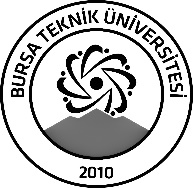 BURSA TEKNİK ÜNİVERSİTESİLİSANSÜSTÜ EĞİTİM ENSTİTÜSÜBURSA TEKNİK ÜNİVERSİTESİLİSANSÜSTÜ EĞİTİM ENSTİTÜSÜBURSA TEKNİK ÜNİVERSİTESİLİSANSÜSTÜ EĞİTİM ENSTİTÜSÜÖĞRENCİ BİLGİLERİÖĞRENCİ BİLGİLERİÖĞRENCİ BİLGİLERİÖĞRENCİ BİLGİLERİAdı- SoyadıAdı- SoyadıCeyhun BOZTEKİNCeyhun BOZTEKİNAnabilim DalıAnabilim DalıOrman MühendisliğiOrman MühendisliğiDanışmanıDanışmanıProf. Dr. Ali İhsan KADIOĞULLARIProf. Dr. Ali İhsan KADIOĞULLARISEMİNER BİLGİLERİSEMİNER BİLGİLERİSEMİNER BİLGİLERİSEMİNER BİLGİLERİSeminer AdıSeminer AdıOrman Amenajmanı Planlarının Orman Fonksiyonları, İşletme Amaçları ve Koruma HedefleriOrman Amenajmanı Planlarının Orman Fonksiyonları, İşletme Amaçları ve Koruma HedefleriSeminer TarihiSeminer Tarihi02/01./202402/01./2024Seminer Yeri Seminer Yeri Online (ZOOM)Saat: 21:00Online Toplantı Bilgileri Online Toplantı Bilgileri https://us04web.zoom.us/j/7206416679?pwd=N3IvU28vZGxvTDhocGZ2VkNQQUJTZz09&omn=78622373383Toplantı Kimliği: 720 641 6679Parola: 123456https://us04web.zoom.us/j/7206416679?pwd=N3IvU28vZGxvTDhocGZ2VkNQQUJTZz09&omn=78622373383Toplantı Kimliği: 720 641 6679Parola: 123456Açıklamalar: Bu form doldurularak seminer tarihinden en az 3 gün önce enstitu@btu.edu.tr adresine e-mail ile gönderilecektir.Açıklamalar: Bu form doldurularak seminer tarihinden en az 3 gün önce enstitu@btu.edu.tr adresine e-mail ile gönderilecektir.Açıklamalar: Bu form doldurularak seminer tarihinden en az 3 gün önce enstitu@btu.edu.tr adresine e-mail ile gönderilecektir.Açıklamalar: Bu form doldurularak seminer tarihinden en az 3 gün önce enstitu@btu.edu.tr adresine e-mail ile gönderilecektir.